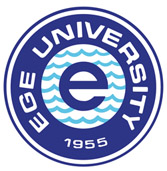 ЭГЕ УНИВЕРСИТЕТІЖӘНЕXxxxxxxxxxxxxxxАРАСЫНДАЫНТЫМАҚТАСТЫҚ МЕМОРАНДУМЫОлардың өзара ынтымақтастығын нығайту, сондай-ақ өзара алмасу бағдарламасын дамытуға ұмтылу мақсатында ЭГЕ УНИВЕРСИТЕТІ, Gençlik Caddesi, №: 12, Борнова Измир/ Түркия және --------------- --------------------------------- мекенжайы бар------------- ----------------- арасында мынадай келісім-шарт жасалды:1-бап: Ынтымақтастық салаларыЕкі университет арасындағы ынтымақтастық академиялық және мәдени байланыстарды дамыту бағытында жүзеге асырылатын болады. Бұл ынтымақтастық екі мекемеде ұсынылатын барлық салалар мен пәндер бойынша білім беру және зерттеу қызметін қамтиды.2-бап: Ынтымақтастық нысандары1. Екі университет те олардың ынтымақтастығы келесі бағыттарды қамтиды, бірақ олармен шектелмейді:(i) екі оқу орнының профессорлық-оқытушылық құрамының және/немесе ғылыми қызметкерлердің алмасуына жәрдемдесу;(ii) докторлық диссертацияға дайындалып жатқан екі оқу орнының профессорлық-оқытушылық құрамы мен ғылыми қызметкерлерін қабылдауды жеңілдету;(iii) екі оқу орнының профессорлық-оқытушылық құрамы мен зерттеушілерінің бірлескен зерттеулерін және зерттеу нәтижелерін бірлесіп жариялауды ынталандыру;(iv) екі оқу орнының студенттерімен алмасуға жәрдемдесу;(iv) анықтамалық деректермен, жарияланымдармен және академиялық ақпаратпен және әдебиеттермен алмасуға жәрдемдесу.(v) әр оқу орнының академиялық кафедралары мен колледждеріне, ғылыми-зерттеу зертханалары мен орталықтарына, кітапханаларға және әртүрлі әкімшілік органдарына бекітілген әкімшілік және хатшылық персоналмен өзара алмасуды жеңілдету.2. Осы құжатта тікелей көрсетілген ережелерді қоспағанда, осы Меморандумда көрсетілген іс-шараларды жүзеге асырудың кез келген шарттары мекемелермен де, мүдделі тараптармен де келіссөздер арқылы жүзеге асырылады және қызмет басталғанға дейін жазбаша құжатпен келісіледі. 3-бап: Профессорлық-оқытушылар құрамы мен ғылыми қызметкерлер алмасуы1. Екі университет те қолданыстағы заңдарға, ережелерге және ережелерге сәйкес басқа оқытушылар мен зерттеушілердің келуін жеңілдетуге тырысады. Келетін оқытушылар мен зерттеушілер қабылдаушы университеттің ережелеріне бағынады.2. Екі университет те басқа университеттің профессорлық-оқытушылар құрамы мен ғылыми қызметкерлеріне экономикалық қолдау көрсете алады, бірақ қолдауға міндетті емес.3. Екі университет басқа университеттен келген профессор-оқытушылар құрамы мен зерттеушілерге жатақхана табуға көмектеседі, бірақ жатақхана төлемін төлеуге міндетті емес.4. Екі университет басқа оқу орындарының профессорлық-оқытушылар құрамы мен ғылыми қызметкерлерін ғылыми-зерттеу базаларымен, кітапханалармен және басқа да құралдармен қамтамасыз етуге, сабақтарға тегін қатысуға және мүмкіндігінше осындай қолдау көрсетуге келіседі.4-бап: Студенттердің алмасуы1. Қажет болған жағдайда екі университет магистратура мен бакалавриат студенттерімен алмасады.2. Әр оқу орны қабылдаушы оқу орнының түпкілікті мақұлдауынан кейін алмасу бағдарламасына қатысатын студенттерді іріктеуге жауапты болады. Оқу ақысын төлеу мәселесін тиісті мекемелер кейінірек жасалатын жеке келісімде шешеді. Сақтандыру және студенттік кәсіподақтар сияқты шығындар үшін мекемелер шағын алымдар алуы мүмкін. Сонымен қатар, оқу орындары студенттерге қолданатындай фотокөшірме және зертханалық өнімдер сияқты әртүрлі материалдарды пайдалана алады.3. Әр мекеме келген студенттерді жергілікті жатақханамен қамтамасыз етуге көмектеседі; Алайда, мұндай жергілікті тұру құны келген студенттердің жауапкершілігі болып табылады және олар өздері төлейді. Әрбір қатысушы студент немесе мекеме жол жүру шаралары мен шығындарына жауапты. Төлқұжат, виза, байланыс қызметтері, кітаптар және басқа да жеке салықтар сияқты қосымша шығындарды студент өзі төлейді.4. Әрбір университет өз студенттеріне белгілі бір стипендияларды ұсыну арқылы көмектесе алады және әрбір мекеме студенттер алмасуына қатысу кезінде қатысушылардан өздерінің медициналық/денсаулық сақтандыруын жабуды талап етеді және барлық студенттер қабылдаушы оқу орнына осындай сақтандырудың нұсқасын ұсынуы керек.5-бап: Меморандум жауаптыларыОсы екі жақты ынтымақтастық келісімі бойынша түпкілікті жауапкершілік әрбір оқу орнының ректорына жүктелгенімен, оны басқару үшін әкімшілік жауапкершілік әрбір оқу орнының келесі қызметкерлеріне жүктелетін болады.(i) Эге университеті үшін: Халықаралық қатынастар бөлімі(ii) ……………………. Университет үшін: Халықаралық қатынастар бөлімі6-бап: Шарттың жарамдылығы1. Осы өзара түсіністік туралы меморандум екі университеттің де басқару органдары ресми мақұлдаған күннен бастап күшіне енеді және осы келісімнің қолданылу мерзімі бес (5) жылды құрайды. Егер тараптардың ешқайсысы өзінің тоқтату немесе өзгерту ниеті туралы алты ай бұрын ескертпесе, осы келісім бірдей шарттар мен талаптарға сәйкес жаңартылады.2. Тараптардың кез келгені екінші тарапты алты (6) ай бұрын тапсырысты хатпен ресми жазбаша хабардар ету арқылы осы екіжақты ынтымақтастық хаттамасын тоқтата алады.3. Осы екіжақты ынтымақтастық туралы келісімнің ережелері екі университеттің жазбаша келісімімен кез келген уақытта өзгертілуі мүмкін.….../….../202…ЭГЕ УНИВЕРСИТЕТІАтынан қол қойылғанПроф. Доктор. Бірінші СЕНГЖУН ….../….../202…Атынан қол қойылған………………..ЭГЕ УНИВЕРСИТЕТІ проректорыПроректор  ------------------